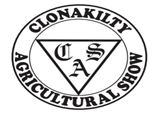 CLONAKILTY AGRICULTURAL SHOWONSUNDAY, 12th JUNE 2022CLASS SCHEDULE 2022 SEND ENTRIES BY POST WITH ENTRY FEE TO - MRS SHEILA JENNINGS, HON. SECRETARY,CLONAKILTY AGRICULTURAL LIMITED,BALLYDUVANE, CLONAKILTY, CO. CORKOR HAND INTO - 
O’DONOVAN’S HOTEL 
PEARSE STREET, CLONAKILTYCLOSING DATE FOR ALL ENTRIES - FRIDAY, 20th MAY 2022ARTS & CRAFTS - DOMESTIC- HORTICULTURAL – PHOTOGRAPHY CLASSESIMPORTANT NOTICE – PLEASE READ CAREFULLYClosing date for entries is Friday, 20th May 2022 to Sheila Jennings, (Hon. Secretary), Clonakilty Agricultural Show Ltd, Ballyduvane, Clonakilty, Co. Cork.Entry FormsEntry Forms received after the closing date will not be accepted.Entry Form without the appropriate entry fee will be returned to the exhibitor.Only written entries to the Secretary will be accepted.NO PHONE, TEXT, EMAILS or FACEBOOK ENTRIES will be accepted.Junior People’s Art Exhibits (Classes 01 to 08) to be handed into Cork County Council Library in Clonakilty on or before Friday, 20th May 2022.  These classes are free to all children. Only 1 entry per person per class.Numbers for the Horticultural Produce, Domestic, Arts and Crafts and Photography Classes, 09 – 63 inclusive can be collected before staging the exhibits on Saturday, 11th June 2022 from 12.00 noon to 2.30 pm.YOUNG PEOPLE’S SCHOOL ART COMPETITIONCLASS 01 - 08No Entry Fees for Classes 01 – 08.Exhibits to be handed into the Cork County Council Library in Clonakilty on or before Friday, 20th May 2022.ONLY 1 ENTRY PER EXHIBITORPRESENTATION OF PRIZES AND COLLECTION OF ART WORK: will take place on Sunday, 12th June 2022 at 5.00 pm at Clonakilty Agricultural Show in the Art Exhibition Hall @ 5.00 pm.Prizes for 1st to 3rd in each section.YOUNG PEOPLE’S SCHOOL ART COMPETITIONCLASSES 01 – 08CLASS 01	ART – PLAYSCHOOLS – UNDER FOUR YEARS ON THE 1st JANUARY 2022	Animals/Birds/Insects – a collage of an animal/bird/insect mounted on A4 Card. A variety of materials can be used for the collage. A gluing exercise, template can be drawn by the teacher.CLASS 02	ART – PLAYSCHOOLS – FOUR YEARS AND OVER ON THE 1ST JANUARY 2022	Animals/Birds/Insects – a collage of an animal /bird/Insect mounted on A4 Card. A variety of materials can be used for the collage. A gluing exercise, template can be drawn by the teacher.CLASS 03          JUNIOR AND SENIOR INFANT CLASSES IN PRIMARY SCHOOL	Picture, drawing or painting any medium. A4 Size (29.7cm X 21.0cm). No Mount Allowed. You can use any type of paper – white, coloured, rough or smooth. A theme must be selected from the following list - Themes: The Farmyard/ The Street/The Park /Sport/Seaside/ EnvironmentCLASS 04         1st AND 2nd CLASSES IN PRIMARY SCHOOLPicture, drawing or painting any medium. A4 Size (29.7cm X 21.0cm). No Mount Allowed. You can use any type of paper – white, coloured, rough or smooth. A theme must be selected from the following list -  	Themes: The Farmyard/  The Street/ The Park/ Sport/ Seaside/ EnvironmentCLASS 05          3rd and 4th CLASSES IN PRIMARY SCHOOL	Picture, drawing or painting any medium.  A4 Size (29.7cm X 21.0cm). No Mount Allowed. You can use any type of paper – white, coloured, rough or smooth. Theme – Clonakilty 2022  CLASS 06           5th to 6th CLASSES IN PRIMARY SCHOOLPicture, drawing or painting any medium.  A4 Size (29.7cm X 21.0cm). No Mount Allowed. You can use any type of paper – white, coloured, rough or smooth. Theme – Clonakilty 2022CLASS 07	COMPUTER AIDED DRAWING FOR 1st, 2nd AND 3rd CLASSES IN PRIMARY SCHOOL	The best poster made on a computer.  Theme - Clonakilty 2022. A4 Size (29.7cm X 21.0cm).  No mounts allowed.CLASS 08	COMPUTER AIDED DRAWING FOR 4th, 5th AND 6th CLASSES IN PRIMARY SCHOOL	The best poster made on a computer.  Theme - Clonakilty 2022. A4 Size (29.7cm X 21.0cm).  No mounts allowed.Please include Pupil’s Name, Address, School, School Telephone Number and Class Number on the Right Hand Side of the Back of your Exhibit.JUNIOR DOMESTIC / ARTS & CRAFTS / PHOTOGRAPHY CLASSES 09 – 21ENTRY FEE - €1 PER ENTRY Closing date for entries – Friday, 20th May 2022Judging on Saturday, 11th June 2022 @ 3.00 pm sharpSTAGING AND REMOVAL OF EXHIBITS: Exhibitors will please note that all exhibits must be staged between the hours 12.00 Noon and 2.30 pm on Saturday, 11th June 2022. Judging will take place 3.00 pm sharp.  Exhibitors in Classes 09 – 21 must collect their exhibits between 5.00 pm and 5.30 pm on Sunday, 12th June 2022.Numbers for the Domestic / Arts & Crafts / Photography Competition - Classes 09 - 21 can be collected from the Secretary's Office at the Show Grounds, Clonakilty before staging of the exhibits on Saturday, 11th June 2022 between 12.00 Noon - 2.30 pm sharp.PRIZE MONEY: 1st - €15; 2nd - €10; 3rd - €5, will be paid out on Sunday, 12th June 2022 between 5.00 pm – 5.30 pm at Clonakilty Agricultural Show at the Exhibition Hall.JUNIOR DOMESTIC CLASS FOR PRIMARY SCHOOL CHILDREN ONLYCLASS 09	FOUR (4) HOMEMADE PARTY CAKES / BUNS OF THE SAME VARIETY – NOT OVEN BAKED	Sponsored by the Helen Family in memory of  Dick and Bella Helen, Hillside Farm, Kilgarriffe, Clonakilty.JUNIOR DOMESTIC CLASSES INCLUDING SECONDARY SCHOOL STUDENTSCLASS 10	FOUR (4) HOMEMADE BROWNIES	Sponsored by the Helen Family in memory of  Dick and Bella Helen, Hillside Farm, Kilgarriffe, Clonakilty.CLASS 11	FOUR (4) HOMEMADE COOKIES/BISCUITSJUNIOR HORTICULTURAL SECTION CONFINED TO PRIMARY SCHOOLS ONLYTHE BELLA HELEN PERPETUAL TROPHY - CLASS 13MINIATURE FAIRY GARDENCLASS 12	CHARACTER MADE FROM VEGETABLES OR/AND FRUIT	Displayed on a base / container – Max size 30 cms X 60 cms. Sponsored by Mrs Sheila Jennings, Ballyduvane, Clonakilty.JUNIOR HORTICULTURAL CLASSES INCLUDING SECONDARY SCHOOL STUDENTSCLASS 13	MINIATURE FAIRY GARDEN ANY SHAPE	Displayed on a base / container. Max Size 30 cms X 60 cms.  Use of purchased  figures are allowed. Sponsored by the Flower Basket, Clonakilty and Special Prize: The Bella Helen Perpetual TrophyJUNIOR CRAFT CLASSES CONFINED TO PRIMARY SCHOOL CHILDREN ONLYThe Kitty Moyles Perpetual Shield. Presented to the exhibitor who gains the most points in the Primary/ Secondary Craft Classes (Classes14 – 16) 1st Prize – 3 points, 2nd Prize – 2 points, 3rd Prize – 1 point. CLASS 14	DECORATED WOODEN SPOONCLASS 15	LEGO DISPLAY – MOST CREATIVE VEHICLE - LAND, SEA OR AIR - UNDER 10 YEARS ON THE 1ST JANUARY 2022
Displayed on a Base.  Exhibits not to exceed 50 cms in length, in width or in height. Kits allowed. Sponsored by Mrs Mary McCarthy, Brittas, ClonakiltyCLASS 16	PAINTED HEN EGGDisplayed in an egg cup. Note it must be a hen egg.JUNIOR CRAFT CLASSSES INCLUDING SECONDARY SCHOOL STUDENTS (CLASSES 17 & 19)CLASS 17	LEGO DISPLAY – INSPIRED BY YOUR PASTIME - OVER 10 YEARS ON THE 1ST JANUARY 2022
Displayed on a base.  Exhibits not to exceed 50 cms in length, in width or in height. No kits allowed.  Sponsored by Mrs Betty Hennessy, Ballinascarthy.CLASS 18	INSECT HOUSE MADE FROM RECYCLEABLE MATERIALS	Sponsored by Mrs Norma O’ Sullivan, Kilgarriffe, Clonakilty.CLASS 19	ANY ITEM NOT INCLUDED IN CLASSES 17 &18.		Sponsored by the Scanlan Family, Kilgarriffe, Clonakilty.JUNIOR PHOTOGRAPHY CLASSES – CLASSES (20 & 21)Open to Primary and Secondary School Students.Photographs must not be framed but can be mounted to protect the photograph.Colour Prints not larger than 7” X 5”CLASS 20	ANIMALS / BIRDS / INSECTS / PETS - COLOUR PRINT – NOT LARGER THAN 7” X 5”	Sponsored by Jeremy Kingston, Templebryan, Clonakilty, Co.  Cork.CLASS 21		SPECIAL OCCASIONS / MEMORIES – COLOUR PRINT – NOT LARGER THAN 7” X 5”SPECIAL CLASSCLASS 22	THE SPECIAL CLASS FOR PEOPLE WITH SPECIAL NEEDS – NO ENTRY FEEPlease include the Exhibitor’s Name, Address, School/Centre, School/Centre Telephone and this Class Show Number - 22 at the back of your exhibit.  These can be handed into Cork County Council Library in Clonakilty on or before Friday, 20th May 2022.  SENIOR CLASSESHORTICULTURAL & FLORAL / DOMESTIC / ARTS & CRAFTS / PHOTOGRAPHYENTRY FEE - €2 PER ENTRY IN ALL ADULT CLASSESClosing date for entries – Friday, 20th May 2022Judging on Saturday, 11th June 2022 at 3.00 pm SHARP.STAGING AND REMOVAL OF EXHIBITS: Exhibitors will please note that all exhibits must be staged between the hours 12.00 Noon and 2.30 pm sharp on Saturday, 11th June 2022. Judging will take place 3.00 pm sharp.  Exhibitors in Classes 22 – 63 must collect their exhibits between 5.00 pm and 5.30 pm on Sunday, 12th June 2022.Numbers for the Domestic / Arts & Crafts / Photography Competition (Classes 23- 63) can be collected from the Secretary's office at the Show Grounds, Clonakilty before staging of the exhibits on Saturday, 11th June 2022 between 12.00 Noon - 2.30 pm.PRIZE MONEY: 1st - €15; 2nd - €10; 3rd - €5, will be paid out on Sunday, 12th June 2022 between 5.00 pm – 5.30 pm at Clonakilty Agricultural Show at the Exhibition Hall.SENIOR HORTICULTURAL CLASSESCLASSES 23 - 33FLOWERS & PLANTS - All pot plants must be in pots not exceeding 30cms diameterThe Elizabeth Hayes Memorial Special Prize. Kindly presented by the Hayes Family, Ballinaifreann, Clonakilty and Foxhall, Rosscarbery. This year will be awarded to the winner of Class 27 – Roses - 3 Blooms – Any Colour. The Eileen Hurley Memorial Perpetual Trophy Kindly presented by the Hurley Family, Kilkernmore, Clonakilty. This year will be awarded to Class 30 – Outdoor Planted Container/Basket.The Denis and Angela Nyhan Perpetual Cup. Presented by the Nyhan Family, Kilgarriffe, Clonakilty in memory of their father and mother.  This year will be presented to the winner of Class 26 – An Arrangement in a Basket.CLASS 23          VASE OF FLOWERING SHRUBS                 	3 different varieties – spray of each – tastefully arranged. Sponsored by Mrs. Maureen O’Donovan, Ballymacwilliam, Clonakilty.CLASS 24	VASE OF FLOWERS	A variety of outdoor grown, tastefully arranged. Sponsored by Ms. Aileen Fitzpatrick, Tullineasky.CLASS 25	VARIETY OF FOLIAGE AND PLANT MATERIAL	Six different varieties, tastefully arranged in a bucket. Sponsored by Mrs. Jean Buttimer, Fourcuil, Clonakilty.SENIOR DECORATIVE CLASSCLASS 26	AN ARRANGEMENT IN A BASKET - Basket not exceeding 60 cms.  Sponsored by the Nyhan Family and Special Prize: The Denis & Angela Nyhan Memorial Perpetual Cup, CLASS 27	ROSES – Three (3) BLOOMS – ANY COLOUR 	Special Prize: The Elizabeth Hayes Memorial Special Prize.CLASS 28	BEST ROSE OF THE SHOW	Sponsored by Mrs. Colette Twomey, Ballinaifreann, Clonakilty.CLASS 29	CONTAINER OF FIVE PHORMIUM LEAVESSponsored by Mrs Philly Beechinor, Liscubba, RossmoreCLASS 30	OUTDOOR PLANTED CONTAINER/BASKET - Container not exceeding 60 cms.  The Eileen Hurley Memorial Perpetual Trophy.  Kindly presented by the Hurley Family, Kilkernmore, Clonakilty. CLASS 31	FLOWERING HOUSE PLANT Pot not exceeding 30cms. Sponsored by Mrs. Joy Lombard, Tullineasky, Clonakilty. CLASS 32	FERN – ANY VARIETY - Pot not exceeding 30cms. Sponsored by Ms. Mary White,                             4 Wayside, Tawnies Lower, Clonakilty.SENIOR GARDEN PRODUCECLASS 33     		BASKET / CONTAINER OF HOME-GROWN PRODUCE OF 3 DIFFERENT TYPES Sponsored by Mrs Kitty Moyles, Madame, BallinascarthySENIOR DOMESTIC SECTIONCLASSES 34-48Confined to Amateurs. An amateur is a person that does not hold a major qualification in that area or is being paid for this type of work.The Lily Eedy Memorial Perpetual Cup. Kindly presented by the Helen Family, Lisroe, Lyre, Clonakilty. This year will be awarded to the winner of Class 34 – Homemade Rich Fruit Cake. Special Prize. Sponsored by John Lowney Jewellers, Clonakilty. This year will be awarded to the winners of Class 35 – Lemon Cake, Class 39 – Homemade Biscuit Cake/Rockie Road and Class 45– Homemade Jam.The Sarah Lovell Special Prize. Special Prize of a Voucher for Sheehy’s Hardware, Clonakilty. Kindly sponsored by the Lovell family, Knockbrown, Bandon in her memory. This year will be awarded to the winner of Class 43 – Homemade Brown Soda Bread.CLASS 34	HOMEMADE RICH FRUIT CAKE	Sponsored by the Helen Family, Lisroe, Clonakilty in memory of Mrs Lily Eedy with the Special Prize of The Lily Eedy Memorial Cup.         CLASS 35	HOMEMADE LEMON CAKE Special Prize: The John Lowney Jewellers Special Prize. CLASS 36	HOMEMADE 4 EGG PLAIN SPONGE SANDWICHButter filled, not iced. Sponsored by Phily Mary Beechinor, Cahir, Lyre, Clonakilty.CLASS 37	HOMEMADE COFFEE MADERIA SANDWICH - DECORATEDSponsored by Ms. Ellen O’Mahony, Mountain, Ardfield, Clonakilty. CLASS 38	FOUR (4) HOMEMADE QUEEN CAKES NOT DECORATED                   	Sponsored by Mrs Margaret Daly, Shannonvale, ClonakiltyCLASS 39	FOUR HOMEMADE BISCUIT CAKE / ROCKIE ROADS.  Sponsored by Shirley Shannon, Droumgarriffe, Clonakilty.  Special Prize: The John Lowney Jewellers Special Prize.CLASS 40	HOMEMADE APPLE/RHUBARB TARTShort crust pastry. Sponsored by Ms. Helen Nyhan, Reacarrigeen, Ballinascarthy.CLASS 41	HOMEMADE TEA BRACK – BAKED IN A LOAF TIN  	Sponsored by Mrs Elma Helen, Crohane, BallinascarthyCLASS 42	FOUR HOMEMADE PLAIN OR SULTANA WHITE SCONESSponsored by Mrs. Ina Helen, Droumgarriffe, Clonakilty.CLASS 43	HOMEMADE BROWN SODA BREAD.  Special Prize: The Sarah Lovell Special Prize. JAMS SECTIONSponsored by Noel White, Day Break & Texaco Filling Station, Clonakilty. CLASS 44	ONE POT OF HOMEMADE CHUTNEY / RELISHCLASS 45	ONE POT OF HOMEMADE JAM - ANY VARIETY.  Special Prize: The John Lowney Jewellers Special Prize.CLASS 46	ONE POT OF HOMEMADE MARMALADEPOULTRY SECTIONCLASS 47     	SIX HEN EGGS – ANY COLOUR – DISPLAYED IN EGG CARTON    	Sponsored by Mrs Rose Helen, Keel, EnniskeaneCLASS 48      	SIX DUCK EGGS – DISPLAYED IN EGG CARTON	Sponsored by the Helen Family in memory of  Dick and Bella Helen, Hillside Farm, Kilgarriffe, Clonakilty.SENIOR ARTS & CRAFTS CLASSES(No purchased items)CLASSES 49-55ENTRY FEE - €2 PER ENTRY (ADULT CLASSES)The Michael and Ina Condon Memorial Perpetual Cup. Kindly presented by Christy and Helen Condon and family, Farran, Ballinascarthy in their memory. This year will be awarded to the winner of Class 54  - Art – Picture Painted in Oils.The Joan Keohane Memorial Cup. Presented by the Keohane Family. This year will be awarded to the winner of Class 49 – Any Article of Crochet. CLASS 49	ANY ARTICLE OF CROCHET -  In wool or cotton thread.  Sponsored by Mrs. Angela Beechinor, Sleaveen, Clonakilty. Special Prize: The Joan Keohane Memorial Cup.CLASS 50	ANY HAND-KNIT ITEM	Sponsored by Mrs Ella Hurley, Cahirconway, RossmoreCLASS 51	ANY ITEM IN TAPESTRY OR EMBROIDERYSponsored by Mrs. Eileen O’Leary, Castleview, Clonakilty. CLASS 52	HOMEMADE ITEM MADE FROM WOODThe item not to exceed 70 cms high and base not to exceed 30 cms square.  Sponsored by Mrs Helen Kingston, Templebryan, Clonakilty.CLASS 53	HOMEMADE ARTICLE FOR WHICH NO SPECIAL CLASS IS PROVIDEDCLASS 54	ARTPicture painted in oils.  Pictures can be framed or mounted. Special prize: Michael and Ina Condon Memorial Perpetual Cup.  CLASS 55	ARTPicture painted in any medium excluding oils. Pictures can be framed or mounted.Sponsored by the O’Sullivan Family, Kilgarriffe, Clonakilty.SENIOR PHOTOGRAPHY SECTIONCLASSES 56-63Entry Fee €2Closing date for entries - Friday, 20th May 2022Exhibitors please note in the interest of protecting the photographs, exhibitors are asked to mount their photograph on cardboard or any type of paper but not framed.Classes 56-59 - Open to everyone including camera club members.Classes 60-63 – Camera club members excluded.STAGING AND REMOVAL OF EXHIBITS: Exhibitors will please note that all exhibits must be staged between the hours 12.00 Noon and 2.30 pm on Saturday, 11th June 2022. Judging will take place 3.00 pm sharp. Exhibitors in Classes 56-63 must collect their exhibits between 5.00 pm and 5.30 pm on Sunday, 12th June 2022.  All exhibits left without instructions after this date will be sent to the local hospital. Numbers for Photography Competition – Both Senior Classes 56- 63 and Junior Classes 20 &21 can be collected from the Secretary's Office at the Show Grounds, Clonakilty before staging of the exhibits on Saturday, 11th June 2022 between 12.00 Noon - 2.30 pm sharp. Prize Money:  1st - €15; 2nd - €10; 3rd - €5.NOTE – JUNIOR PHOTOGRAPHY CLASSES – (20 & 21)CLASSES 56 - 59OPEN TO EVERYONE INCLUDING CAMERA CLUB MEMBERSPRINTS MUST BE ENLARGED AND MOUNTED BUT NOT FRAMEDMAX SIZE 16” X 12”CLASS 56	NATURECLASS 57	THE WILD ATLANTIC WAY CLASS 58	ANY SUBJECTCLASS 59	BLACK AND WHITE PRINT – ANY SUBJECTCLASSES 60 – 63 CAMERA CLUB MEMBERS EXCLUDEDMAX SIZE 7” X 5”CLASS 60		ANIMALS / BIRDS / INSECTSCLASS 61	AGRICULTURAL SCENE / EVENTS	CLASS 62	LANDSCAPE / SEASCAPECLASS 63 	ANY SUBJECTDOG SHOW CLASSESEntries taken on the day – From 1.00 pm – Commencing @ 2.30 pmEntry FEE €3All breeds required to be muzzled under the Restricted Breeds Legislation must wear muzzles at all times in the Show Grounds.  Removal of muzzle for showing is at the discretion of the judge.The Sally-Mae Perpetual Shield to be presented to the Winner of Class 71 - The Rescue Dog Class.  Presented by Valda Woulfe in 2019Class 64	Puppy Dog or BITCH (Over 3 Months and Under 12 Months)Class 65	Any Variety Toy Dog or BitchClass 66	Any Variety Terrier Dog or BitchClass 67	Any Variety Gundog Dog or BitchClass 68	Best Large Dog or BitchClass 69	Best Small Dog or BitchClass 70	Mature Dog (Over 5 Years)Class 71	Rescue Dog         Class 72	Child (Under 12) HandlingClass 73	Teenage HandlingClass 74	Adult HandlingClass 75	Dog Any Breed Most Like its OwnerClass 76	Best Dressed DogClass 77	Best in Show (From Class Winners)Class 78	Dog that has not won a Prize to-dayClass 79	THE IRISH SHOWS ASSOCIATION AND BELTRA SHOW SOCIETY PRESENT THE ALL IRELAND GUN DOG CHAMPIONSHIP.  SPONSORED BY: TIRERAGH GUN CLUB, CECIL WHITESIDE & BELTRA SHOW SOCIETY PRIZE FUND: €400.	RULES AND CONDITIONS:  Gun dog, any variety—dog / bitch.  Dog must be handled by person over 16.  Dogs in final not eligible to compete in other classes at Beltra Show.  These rules should be read in conjunction with the Irish Shows Association Rules.  Entry Fee: To Qualifying Show €3 and to Final €6.  PRIZES: 1st €150, 2nd €100, 3rd €75, 4th €50 &5th €25.  Perpetual Cup for winner.  Final: BELTRA Show – Saturday 3rd September 2022Class 80	THE IRISH SHOWS ASSOCIATION &   KILGARVAN SHOW SOCIETY PRESENT  THE PUPPY PARLOUR KENMARE MUNSTER DOG CHAMPIONSHIP (OPEN TO ALL BREEDS)  SPONSORED BY: EILEEN MURPHY O’SHEA KENMARE PUPPY PARLOUR PRIZE FUND: €400.	RULES AND CONDITIONS:  Small dog any breed.  Large dog any breed.  TWO DOGS FROM EACH CLASS IN EACH SHOW TO QUALIFY FOR FINAL.  Exhibitors in this championship do not need to be resident in Munster.  Entries in this championship may compete in other classes at Kilgarvan Show.  All Dogs must enter ring without rosettes.  These rules should be read in conjunction with the ISA Rules.  Entry Fee:  To Qualifying Show €3.00 and to Final €6.00.  PRIZES: 1st €100, 2nd €50, 3rd €30, 4th €20 (in each class). The Puppy Parlour Trophy for the Champion Dog.  Final:  Kilgarvan Show Sunday 31st July 2022Class 81	Best Dressed Small Animal / Bird	To encourage young people to attend Shows, the Irish Shows Association has introduced a new competition – Best Dressed Small Animal or Bird.